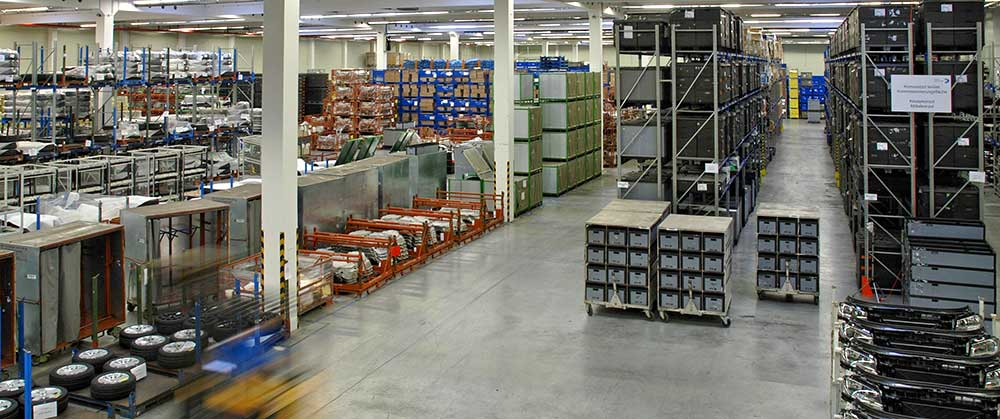 Training ParametersProgram OverviewThis section summarizes the end objectives of the program along with its duration.Training OutcomesAt the end of the program, the learner will be able to: Analyse activities scheduled and corresponding resources allocatedAssess compliance to regulatory requirementsGenerate business for the organisation and manage relationships with stakeholders including clients, customs, PGAs etc.Analyse operational and business performance to undertake improvement initiativesManage business profitably by analysing profit and loss and undertaking operations improvement initiativesComply to work place integrity, ethical and regulatory practices.Manage workplace for safe and healthy work environment by following compliance to regulatory and safety norms.Inspect invoices for correct application of GSTManage domestic and nominated sales in coordination with counterparts in other countries, customers, transporters, customs brokers and other stakeholdersPerform profitable ocean cargo exports/imports in compliance with the requisite regulatory requirementsPerform profitable air cargo export/imports in compliance to IATA and DGCA guidelines and regulatory requirementsApply the necessary business strategies to acquire, manage and retain customers to achieve profitabilityCompulsory ModulesThe table lists the modules, their duration and mode of delivery.Elective ModulesThe table lists the elective modules, their duration and mode of delivery.Electives 1: Domestic and Nominated SalesElectives 2: Ocean CargoElectives 3: Air CargoOption ModulesThe table lists the option modules, their duration and mode of delivery.Option 1: Profit ManagementModule DetailsModule 1: Introduction to EXIM ManagerMapped to Bridge ModuleTerminal Outcomes: Describe the basic structure and function of supply chainDetail the various functions of an EXIM Manager	Module 2: Daily review and process controlMapped to LSC/N9601, v1.0Terminal Outcomes: Detail the steps to perform in daily review and process control as per SOPModule 3: Business development and stakeholder relationsMapped to LSC/N9701, V1.0Terminal Outcomes: Detail the steps to be followed for business development Module 4: Performance management systemMapped to LSC/N9602, v1.0Terminal Outcomes: Detail the appropriate steps for performance management as per SOPModule 5: Profit and loss account management and cost accountingMapped to LSC/N9603, v1.0Terminal Outcomes: Demonstrate the process of profit and loss account management and cost accountingModule 6: Guidelines on integrity and ethicsMapped to LSC/N9904, v1.0Terminal Outcomes: Explain the concepts of integrity, ethicsDetail the various regulatory requirements related to logistics industryModule 7: Compliance to health safety and security normsMapped to LSC/N9905, v1.0Terminal Outcomes: Describe health, safety, and security procedures in warehouseDemonstrate the inspection procedure to ensure appropriate and safe conditions of activity area and equipmentIllustrate the standard protocol to be followed during emergency situations, accidents and breach of safetyModule 8: Verify GST invoicesMapped to LSC/N9906, v1.0Terminal Outcomes: Demonstrate the process of verifying GST invoices as per SOPModule 9: Perform domestic and nominated salesMapped to LSC/N2210, v1.0Terminal Outcomes: Detail the steps to b followed for effective handling of domestic and nominated salesModule 10: Manage Ocean cargoMapped to LSC/N2136, v1.0Terminal Outcomes: Detail the steps to be followed for managing ocean cargo as per SOPModule 11: Manage air cargoMapped to LSC/N2137, v1.0Terminal Outcomes: Detail the steps to be followed for managing air cargo as per SOPModule 12: Cost optimization, profit management and strategic business managementMapped to LSC/N9604, v1.0Terminal Outcomes: Detail the process to achieve cost optimizationExplain the process of strategic business managementAnnexureTrainer RequirementsAssessor RequirementsAssessment StrategyThe emphasis is on ‘learning-by-doing' and practical demonstration of skills and knowledge based on the performance criteria. Accordingly, assessment criteria for each job role is set and made available in qualification pack.The assessment papers for both theory and practical would be developed by Subject Matter Experts (SME) hired by Logistics Sector Skill Council or with the LSC accredited Assessment Agency as per the assessment criteria mentioned in the Qualification Pack. The assessments papers would also be checked for the various outcome-based parameters such as quality, time taken, precision, tools & equipment requirement etc.Each NOS in the Qualification Pack (QP) is assigned a relative weightage for assessment based on the criticality of the NOS. Therein each Element/Performance Criteria in the NOS is assigned marks on relative importance, criticality of function and training infrastructure.The following tools would be used for final assessment:Practical Assessment: This comprises of a creation of mock environment in the skill lab which is equipped with all equipment required for the qualification pack.Candidate's soft skills, communication, aptitude, safety consciousness, quality consciousness etc. is ascertained by observation and marked in observation checklist. The outcome is measured against the specified dimensions and standards to gauge the level of their skill achievements.Viva/Structured Interview: This tool is used to assess the conceptual understanding and the behavioral aspects with regard to the job role and the specific task at hand. It also includes questions on safety, quality, environment, and equipment etc.On-Job Training: OJT would be evaluated based on standard log book capturing departments worked on, key observations of learner, feedback and remarks of supervisor or mentor.Written Test: Question paper consisting of 100 MCQs (Hard:40, Medium:30 and Easy: 30) with questions from each element of each NOS. The written assessment paper is comprised of following types of questions:True / False StatementsMultiple Choice QuestionsMatching Type QuestionsFill in the blanksScenario based QuestionsIdentification QuestionsQA Regarding Assessors:Assessors are selected as per the “eligibility criteria” laid down by LSC for assessing each job role. The assessors selected by Assessment Agencies are scrutinized and made to undergo training and introduction to LSC Assessment Framework, competency based assessments, assessors guide etc. LSC conducts “Training of Assessors” program from time to time for each job role and sensitize assessors regarding assessment process and strategy which is outlined on following mandatory parameters:Guidance regarding NSQFQualification Pack StructureGuidance for the assessor to conduct theory, practical and viva assessmentsGuidance for trainees to be given by assessor before the start of the assessments.Guidance on assessments process, practical brief with steps of operations practical observation checklist and mark sheetViva guidance for uniformity and consistency across the batch.Mock assessmentsSample question paper and practical demonstrationReferencesGlossaryAcronyms and AbbreviationsModel Curriculum    QP Name: EXIM Manager                                                                                                 (Electives- Domestic & Nominated Sales/ Ocean Cargo/ Air Cargo)(Options – Profit Management)QP Code: LSC/Q2103QP Version: 2.0 NSQF Level: 6Model Curriculum Version: 2.0 Logistics Sector Skill Council|| Logistics Sector Skill Council, Ground Floor, Temple Tower, No.476, Anna Salai, Nandanam, Chennai, Tamil Nadu 600035Sector LogisticsSub-Sector
 EXIM Logistics – Freight forwarding and customs clearanceOccupation
 Freight forwarding operations, Customer service management, Customs clearance operation	Country
 IndiaNSQF Level
 6Aligned to NCO/ISCO/ISIC Code
 NCO-2015/ 1324.1200 and ISCO-08/3331Minimum Educational Qualiﬁcation and Experience 
 Graduate + 3 years of relevant experience                                                                                             or                                                                                                                                                                  Class XII + 6 years of relevant experience                                                               or                                                                                                                                Class X + 8 years of relevant experience                                                                    or   
Class X with 2 years of  ITI +  6 years of relevant experience                                or                                                                                                                                   Class X with 1 year of  ITI +  7 years of relevant experience                            or                                                                                                                               Certificate-NSQF (EXIM Supervisor - level 5) with 3 Years of relevant experience, 23 YearsPre-Requisite License or Training 
 NAMinimum Job Entry Age
 23Last Reviewed On 
 NANext Review Date
 NANSQC Approval Date
 NAQP Version 
 2.0Model Curriculum Creation Date
04-07-2022Model Curriculum Valid Up to Date
04-07-2025Model Curriculum Version 
2.0Minimum Duration of the Course
630Maximum Duration of the Course
810NOS and Module DetailsTheoryDurationPracticalDurationOn-the-Job Training Duration (Mandatory)On-the-Job Training Duration (Recommended)Total DurationBridge Module201030Module 1: Introduction to EXIM Manager201030	LSC/N9601 – Conduct daily review and facilitate operationsNOS Version 1.0NSQF Level 6205070Module 2: Daily review and process control205070LSC/N9701– Business development and stakeholder relations NOS Version 1.0NSQF Level 6205070Module 3: Business development and stakeholder relations205070LSC/N9602 – Review performance and develop performance improvement plansNOS Version 1.0NSQF Level 6205070Module 4: Performance management system205070LSC/N9603- Profit and loss account management and cost accounting NOS Version 1.0NSQF Level 6205070Module 5: Profit and loss account management and cost accounting205070LSC/N9908 - Maintain and monitor integrity and ethics in operationsNOS Version 1.0NSQF Level 6104050Module 6: Guidelines on integrity and ethics104050LSC/N9909 - Follow and monitor health, safety and security proceduresNOS Version 1.0NSQF Level 6104050Module 7: Compliance to health, safety and security norms104050LSC/N9907- Verify and review GST applicationNOS Version 1.0NSQF Level 6304070Module 8: GST and it’s application304070Employability306090Total Duration18039030570NOS and Module DetailsTheoryDurationPracticalDurationOn-the-Job Training Duration (Mandatory)On-the-Job Training Duration (Recommended)Total DurationLSC/N2210- Perform domestic and nominated salesNOS Version 1.0NSQF Level 6303060Module 9: Domestic and nominated sales303060Total Duration303060NOS and Module DetailsTheoryDurationPracticalDurationOn-the-Job Training Duration (Mandatory)On-the-Job Training Duration (Recommended)Total DurationLSC/N2136 – Oversee Ocean cargo freight operations NOS Version 1.0NSQF Level 6303060Module 10: Manage ocean cargo303060Total Duration303060NOS and Module DetailsTheoryDurationPracticalDurationOn-the-Job Training Duration (Mandatory)On-the-Job Training Duration (Recommended)Total DurationLSC/N2137 – Oversee Air cargo freight operations NOS Version 1.0NSQF Level 6303060Module 11: Manage air cargo303060Total Duration303060NOS and Module DetailsTheoryDurationPracticalDurationOn-the-Job Training Duration (Mandatory)On-the-Job Training Duration (Recommended)Total DurationLSC/N9604- Perform cost optimization, profit management and strategic business activitiesNOS Version 1.0NSQF Level 6303060Module 12: Cost optimization, profit management and strategic business management303060Total Duration303060Duration: 20:00Duration: 10:00Theory – Key Learning OutcomesPractical – Key Learning OutcomesClassify the components of supply chain and logistics sectorDetail the various sub-sectors and the opportunities in themDetail activities in EXIMExplain job roles in courier/ expressDetail your job role as EXIM Manager and its interface with other job rolesDiscuss the documentation requirements in EXIM operationsIdentify various activities in EXIMIdentify job roles in EXIMIdentify the various MHEs and equipment used in couriers/express operationsPrepare the necessary documentation in EXIM operationsClassroom AidsClassroom AidsCharts, Models, Video presentation, Flip Chart, Whiteboard/Smart Board, Marker, Board eraserCharts, Models, Video presentation, Flip Chart, Whiteboard/Smart Board, Marker, Board eraserTools, Equipment and Other Requirements Tools, Equipment and Other Requirements Duration: 20:00Duration: 50:00Theory – Key Learning OutcomesPractical – Key Learning OutcomesDiscuss the process of approving resource allocation inspectionExplain the importance of creating daily /weekly activity plan Detail the ways to resolve interdepartmental issuesIllustrate the ways to achieve optimal utilization of resources Explain the need to have a cohesive working environment between clients and organisationDetail the ways to analyse business performance trends and forecastsDiscuss the way to prepare budgets as per SOPState the relevant state/ country and international laws and regulationsDetail the standards for handling hazardous goodsAnalyse the previous day’s performance to chart the plan of actionApprove resource allocation post inspection of pending activities for the dayPrepare daily/ weekly activity planResolve interdepartmental queries and issuesAssess optimal utilisation of all available resourcesIdentify training and development needsCreate a cohesive working environment between clients and organisationAnalyse business performance trends and forecastsPrepare budgets for various operationsReview compliance to relevant state/ country and international laws and regulationsPlan corrective and preventive actions to improve outcome of business activitiesAssess compliance to hazardous goods handling standardsClassroom AidsClassroom AidsCharts, Models, Video presentation, Flip Chart, Whiteboard/Smart Board, Marker, Board eraserCharts, Models, Video presentation, Flip Chart, Whiteboard/Smart Board, Marker, Board eraserTools, Equipment and Other Requirements Tools, Equipment and Other Requirements Computer, Management information system (MIS), Enterprise Resource Planning (ERP), performance review software, budgeting and forecasting software, stationery, worksheets, SOP etcComputer, Management information system (MIS), Enterprise Resource Planning (ERP), performance review software, budgeting and forecasting software, stationery, worksheets, SOP etcDuration: 20:00Duration: 50:00Theory – Key Learning OutcomesPractical – Key Learning OutcomesList target population to approach for business developmentAssess prospective clientsDiscuss client requirementsPlan customised or bundled solutions based on sales pitchDemonstrate effective oral and written business communication Detail the procedure for preparing costing sheets for service deliveryDemonstrate usage of ERP for updating client dataAssess when to upsell and cross-sell services to existing clientsDescribe the nuances in building rapport with clients, customs, government agencies, insurance for healthy relationshipDiscuss the process of writing service level agreementsIdentify target population to approach for business developmentAssess prospective clientsIdentify client requirementsOffer customised or bundled solutions based on sales pitchDemonstrate effective oral and written business communication Prepare costing sheets for service deliveryUse ERP for updating client dataEstimate when to upsell and cross-sell services to existing clientsEstablish rapport with clients, customs, government agencies, insurance for healthy relationshipPrepare service level agreementsSchedule resources as per operational requirementClassroom AidsClassroom AidsCharts, Models, Video presentation, Flip Chart, Whiteboard/Smart Board, Marker, Board eraserCharts, Models, Video presentation, Flip Chart, Whiteboard/Smart Board, Marker, Board eraserTools, Equipment and Other Requirements Tools, Equipment and Other Requirements MS Project, MS Office, Computer, Projector, TV, Stationery, Worksheets, Reefer vehicle, loading dock, MHE equipment such as pallet trucks &, forklifts, pallets, crates, sample products, weighing tables, standard formats, temperature control systems, PPE etc.MS Project, MS Office, Computer, Projector, TV, Stationery, Worksheets, Reefer vehicle, loading dock, MHE equipment such as pallet trucks &, forklifts, pallets, crates, sample products, weighing tables, standard formats, temperature control systems, PPE etc.Duration: 20:00Duration: 50:00Theory – Key Learning OutcomesPractical – Key Learning OutcomesDefine performance measurement metrics for assigned activitiesExplain performance review processExplain root cause analysis for non-performing areasDiscuss the importance of performance improvement planDefine KPIs as per organisational metrics and expectationsExplain effective ways for resolving employee grievances Establish performance measurement metrics for assigned activitiesDemonstrate performance review processPerform root cause analysis for non-performing areasDevelop corrective and preventive actions to avoid recurrenceDesign performance improvement planCommunicate performance improvement planEstablish the KPIs as per organisational metrics and expectationsExamine employee grievances and undertake corrective actionsClassroom AidsClassroom AidsCharts, Models, Video presentation, Flip Chart, Whiteboard/Smart Board, Marker, Board eraserCharts, Models, Video presentation, Flip Chart, Whiteboard/Smart Board, Marker, Board eraserTools, Equipment and Other Requirements Tools, Equipment and Other Requirements MS Officecompressor, condenser, evaporator, temperature and humidity sensor, simulator, tools and tackles, consumables, cold storage equipment, gas leak detectors, electrical systems, start relays and defrost timers, pressure pumps, etc.MS Officecompressor, condenser, evaporator, temperature and humidity sensor, simulator, tools and tackles, consumables, cold storage equipment, gas leak detectors, electrical systems, start relays and defrost timers, pressure pumps, etc.Duration: 20:00Duration: 50:00Theory – Key Learning OutcomesPractical – Key Learning OutcomesDescribe P&L analysis processExplain budgeting and monitoring processExplain methods to analyse variance between budget and actual expenditureCompare budget with actual physical outputDetail the procedure for making budget amendmentsList the risk management proceduresDetail the procedure for performing Activity Based Costing (ABC)Discuss the audit process to identify reasons for deviation from costingExplain the process to rationalize cost by undertaking improvement activitiesPerform P&L analysis Perform budgeting and monitoring processAnalyse variance between budget and actual expenditureCross check budget with actual physical outputPrepare budget amendmentsDemonstrate risk management proceduresPerform Activity Based Costing (ABC)Perform audit to identify reasons for deviation from costingImplement improvement activities to rationalize costClassroom AidsClassroom AidsCharts, Models, Video presentation, Flip Chart, Whiteboard/Smart Board, Marker, Board eraserCharts, Models, Video presentation, Flip Chart, Whiteboard/Smart Board, Marker, Board eraserTools, Equipment and Other Requirements Tools, Equipment and Other Requirements MS Officecompressor, condenser, evaporator, temperature and humidity sensor, simulator, tools and tackles, consumables, cold storage equipment, gas leak detectors, electrical systems, start relays and defrost timers, pressure pumps, etc.MS Officecompressor, condenser, evaporator, temperature and humidity sensor, simulator, tools and tackles, consumables, cold storage equipment, gas leak detectors, electrical systems, start relays and defrost timers, pressure pumps, etc.Duration: 10:00Duration: 40:00Theory – Key Learning OutcomesPractical – Key Learning OutcomesDescribe the concepts of integrity, ethicsDetail the various regulatory requirements related to logistics industryExplain data and information security practicesDiscuss corrupt practicesDiscuss  regulatory requirements, code of conduct and etiquettesDetail the procedure for documenting all integrity and ethics violationsExplain escalation matrix for reporting deviationPractice the principles of integrity and ethicsFollow the various regulatory requirements related to logistics industry Perform data and information security practicesIdentify corrupt practicesComply to regulatory requirementsPractice code of conduct and etiquettesDocument all integrity and ethics violationsReport deviation as per the escalation matrixClassroom AidsClassroom AidsCharts, Models, Video presentation, Flip Chart, Whiteboard/Smart Board, Marker, Board eraserCharts, Models, Video presentation, Flip Chart, Whiteboard/Smart Board, Marker, Board eraserTools, Equipment and Other Requirements Tools, Equipment and Other Requirements SOP, Teaching board, computer, projector, video player, stationery, worksheets and TVSOP, Teaching board, computer, projector, video player, stationery, worksheets and TVDuration: 10:00Duration: 40:00Theory – Key Learning OutcomesPractical – Key Learning OutcomesDetail health, safety and security procedures in warehouseDescribe the 5S to be followedExplain the inspection procedure to ensure appropriate and safe conditions of activity area and equipmentDiscuss unsafe working conditionsDescribe the inspection procedure to check safe handling of hazardous goodsDiscuss the standard protocol to be followed during emergency situations, accidents and breach pf safetyDocument health, safety and security violationsExplain the escalation matrix for reporting deviationFollow health, safety and security procedures in warehouseImplement 5S at workplaceInspect the activity area and equipment, for appropriate and safe conditionsIdentify unsafe working conditions Inspect adherence to standard operating procedures (SOP) while handling dangerous and hazardous goodsImplement standard protocol in case of emergency situations, accidents, and breach of safetyPrepare report on health, safety and security violationsReport deviation as per the escalation matrixClassroom AidsClassroom AidsCharts, Models, Video presentation, Flip Chart, Whiteboard/Smart Board, Marker, Board eraserCharts, Models, Video presentation, Flip Chart, Whiteboard/Smart Board, Marker, Board eraserTools, Equipment and Other Requirements Tools, Equipment and Other Requirements PPEs, MHEs like Forklift, Reach stacker, pallet truck, barcode scanner, packaging devices, packing material, markers and stationery, etcPPEs, MHEs like Forklift, Reach stacker, pallet truck, barcode scanner, packaging devices, packing material, markers and stationery, etcDuration: 30:00Duration: 40:00Theory – Key Learning OutcomesPractical – Key Learning OutcomesDifferentiate location of service recipient and place of supply of services in GST applicationDetermine classification of the transaction to apply the right CGST, IGST, and SGSTDetail the rules and regulation in applying and reversing GSTDiscuss the details required for applying GST, such as GSTIN, PAN, email id, HSC code, SAC code, UIN number etc.Compute the applicable GST based on documentationDiscuss the procedure for inspecting invoice for availability of mandatory information relating to GST applicationApply the right CGST, IGST and SGST as per transaction typeApply and reverse GST by following the appropriate rules and regulationsCalculate the correct GST based on documentationInspect invoice for availability of mandatory information relating to GST applicationClassroom AidsClassroom AidsCharts, Models, Video presentation, Flip Chart, Whiteboard/Smart Board, Marker, Board eraserCharts, Models, Video presentation, Flip Chart, Whiteboard/Smart Board, Marker, Board eraserTools, Equipment and Other Requirements Tools, Equipment and Other Requirements Laptop, MS office, ERP, stationery, worksheets, computer, projector, GST guidelines etc.Laptop, MS office, ERP, stationery, worksheets, computer, projector, GST guidelines etc.Duration: 30:00Duration: 30:00Theory – Key Learning OutcomesPractical – Key Learning OutcomesDetail the process of analysing business environment including competitor’s service offering, pricing, market penetration and other parameters to identify new business opportunitiesExplain tariffs various duty drawback opportunities and claim filing procedures with respect to exports and imports in other countries by discussing with counterparts to propose best pricing and transportation modes to customerDiscuss tariffs, benefits under different trade agreementsExplain counterparts on document filing requirements with respect to import and export authorisations, licenses, etcChoose cost effective and efficient shippers and customs brokers to deliver the serviceExplain the coordination required with customs, shipping agents, customs brokers, transporters and others to provide efficient servicesDetail the customer relationship management requirements to ensure mutually profitable businessAnalyse business environment including competitor’s service offering, pricing, market penetration and other parameters to identify new business opportunitiesPrepare responses to RFPs, participate in tenders and follow-up leadsPropose best in class services to acquire new businessesAnalyse tariffs various duty drawback opportunities and claim filing procedures with respect to exports and imports in other countries by discussing with counterparts to propose best pricing and transportation modes to customerAppraise counterparts in other countries on on tariffs, benefits under different trade agreementsPropose cost effective and efficient shippers and customs brokers to deliver the servicePerform coordination with customs, shipping agents, customs brokers, transporters and others to provide efficient servicesManage customer relationship to ensure mutually profitable businessClassroom AidsClassroom AidsCharts, Models, Video presentation, Flip Chart, Whiteboard/Smart Board, Marker, Board eraserCharts, Models, Video presentation, Flip Chart, Whiteboard/Smart Board, Marker, Board eraserTools, Equipment and Other Requirements Tools, Equipment and Other Requirements Indian Customs EDI System (ICES), Indian Customs Electronic commerce Gateway (ICEGATE), Remote EDI System (RES), ERP, WMS, SOP, sample documentation formats, computer, projector, TV, stationery, worksheets, etc.Indian Customs EDI System (ICES), Indian Customs Electronic commerce Gateway (ICEGATE), Remote EDI System (RES), ERP, WMS, SOP, sample documentation formats, computer, projector, TV, stationery, worksheets, etc.Duration: 30:00Duration: 30:00Theory – Key Learning OutcomesPractical – Key Learning OutcomesDiscuss the process of reviewing ocean freight plan to propose and amend activities and resourcesState the statutory, regulatory and legal requirements of local and international companies for the type of products/cargo being transported via oceanExplain standard material handling procedures for various types of products and cargoState the local  and international regulatory requirements for ocean cargo documentationExplain the escalation procedure to resolve delays in customs clearance, transportation, loading/unloading, documentation etc.List the KPIs relevant to ocean cargo EXIM processing to monitor and improve activitiesExplain the importance of analysing market rates to propose changes in fee, schedule etcDiscuss the process of managing receivables to ensure timely collectionDetail the preparation of timely reports to record operational effectivenessReview ocean freight plan to propose and amend activities and resourcesInspect documentation for compliance to statutory, regulatory and legal requirements of local and international companies for the type of products/cargo being transported via oceanPropose solutions for areas of non-complianceDemonstrate standard material handling procedures for various types of products and cargoDetail the coordination requirements with various stakeholdersInspect EXIM documentation for adherence to requirements as per local and international regulatory requirements for ocean cargoResolve delays in customs clearance, transportation, loading/unloading, documentation etc.Apply KPIs relevant to ocean cargo EXIM processing to monitor and improve activitiesAnalyse market rates to propose changes in fee, schedule etcManage receivables to ensure timely collectionPrepare timely reports to record operational effectivenessClassroom AidsClassroom AidsCharts, Models, Video presentation, Flip Chart, Whiteboard/Smart Board, Marker, Board eraserCharts, Models, Video presentation, Flip Chart, Whiteboard/Smart Board, Marker, Board eraserTools, Equipment and Other Requirements Tools, Equipment and Other Requirements Indian Customs EDI System (ICES), Indian Customs Electronic Commerce/ Electronic Data Gateway (ICEGATE), Remote EDI System (RES), MS Office, computer, projector, stationery, SOPs etcIndian Customs EDI System (ICES), Indian Customs Electronic Commerce/ Electronic Data Gateway (ICEGATE), Remote EDI System (RES), MS Office, computer, projector, stationery, SOPs etcDuration: 30:00Duration: 30:00Theory – Key Learning OutcomesPractical – Key Learning OutcomesIdentify the optimal pricing and schedule in discussion with air freight service providersDiscuss the DGCA and IATA licenses required for handling various products including dangerous/hazardous goodsState the statutory, regulatory and legal requirements of local and international companies for the type of products/cargo being transported via airDetail the documentation and approvals required for prohibited items, dangerous goods, and special itemsDetail customs clearance procedure for Less than Container (LCL) loading at the warehouseDetail customs clearance procedure for Full Container Load (FCL) loading at air cargo terminal/ air freight stationDescribe the coordination required with customs officials, IATA agents, air freight stations/ air cargo terminals, air freight service providers and others for EXIM clearanceExplain the escalation procedure to resolve delays in customs clearance, transportation, loading/unloading, documentation etc.List the KPIs relevant to air cargo EXIM processing to monitor and improve activitiesDiscuss the importance of analysing market rates to propose changes in fee, schedule etcExplain the process to manage receivables Discuss the procedure of preparing timely reports to record operational effectivenessIdentify the optimal pricing and schedule in discussion with air freight service providersReview air freight plan to propose and amend activities and resourcesInspect documentation for compliance to statutory, regulatory and legal requirements of local and international companies for the type of products/cargo being transported via airPrepare the documentation and approvals required for prohibited items, dangerous goods, and special itemsPerform customs clearance procedure for Less than Container (LCL) loading at the warehousePerform clearance procedure for Full Container Load (FCL) loading at air cargo terminal/ air freight stationResolve delays in customs clearance, transportation, loading/unloading, documentation etc.Apply KPIs relevant to air cargo EXIM processing to monitor and improve activitiesAnalyse market rates to propose changes in fee, schedule etcManage receivables to ensure timely collectionPrepare timely reports to record operational effectivenessClassroom AidsClassroom AidsCharts, Models, Video presentation, Flip Chart, Whiteboard/Smart Board, Marker, Board eraserCharts, Models, Video presentation, Flip Chart, Whiteboard/Smart Board, Marker, Board eraserTools, Equipment and Other Requirements Tools, Equipment and Other Requirements Indian Customs EDI System (ICES), Indian Customs Electronic Commerce/ Electronic Data Gateway (ICEGATE), Remote EDI System (RES), IATA guidelines, DGCA guidelines/notifications, MS Office, computer, projector, stationery, SOPs etc.Indian Customs EDI System (ICES), Indian Customs Electronic Commerce/ Electronic Data Gateway (ICEGATE), Remote EDI System (RES), IATA guidelines, DGCA guidelines/notifications, MS Office, computer, projector, stationery, SOPs etc.Duration: 30:00Duration: 30:00Theory – Key Learning OutcomesPractical – Key Learning OutcomesList the operational metrics related to workforce, material deployment, capacity utilisation, cost heads etc.Explain the procedure to analyse operational performance Explain fleet purchase, management and brandingDescribe the relationship management strategies to engage senior level client officialsDevelop sales plan for institutional and retail clientsExplain the process of analysing current market offerings, pricing and business practices of competitorsDescribe RFPs preparation to participate in tendersWrite Service Level Agreement (SLAs) to ensure customer satisfactionExplain budgeting processDetail budgetary complianceAnalyse the operational metrics related to workforce, material deployment, capacity utilisation, cost heads etc.Assess the operational performance to identify profitable and unprofitable businessesPrepare preventive and corrective actions to minimise cost overruns and underutilisation of assetsPerform fleet purchase, management and brandingCreate sales plan for institutional and retail clientsAnalyse current market offerings, pricing and business practices of competitorsPrepare RFP’s as per SOP Manage delivery of Service Level Agreement (SLAs) to ensure customer satisfactionPerform budgeting processAnalyse budgetary compliancePropose innovative process solutions to resolve business bottlenecksEngage cross-functional team to achieve business targetsPropose strategies to improve process and minimise errors and delaysClassroom AidsClassroom AidsCharts, Models, Video presentation, Flip Chart, Whiteboard/Smart Board, Marker, Board eraserCharts, Models, Video presentation, Flip Chart, Whiteboard/Smart Board, Marker, Board eraserTools, Equipment and Other Requirements Tools, Equipment and Other Requirements MS office, ERP, performance review software, computer, stationery, worksheets, etc.MS office, ERP, performance review software, computer, stationery, worksheets, etc.Trainer PrerequisitesTrainer PrerequisitesTrainer PrerequisitesTrainer PrerequisitesTrainer PrerequisitesTrainer PrerequisitesTrainer PrerequisitesMinimum Educational Qualification
SpecializationRelevant Industry Experience Relevant Industry Experience Training ExperienceTraining ExperienceRemarks Minimum Educational Qualification
SpecializationYearsSpecializationYearsSpecializationGraduate 4EXIM1EXIMTrainer CertificationTrainer CertificationDomain CertificationPlatform CertificationCertified for Job Role: “Exim Manager ” mapped to QP: “LSC/Q2103, v1.0”. Minimum accepted score is 80%Recommended that the Trainer is certified for the Job Role: “Trainer”, mapped to the Qualification Pack: “MEP/Q2601”. Minimum accepted score is 80%Assessor PrerequisitesAssessor PrerequisitesAssessor PrerequisitesAssessor PrerequisitesAssessor PrerequisitesAssessor PrerequisitesAssessor PrerequisitesMinimum Educational Qualification 
SpecializationRelevant Industry ExperienceRelevant Industry ExperienceTraining/Assessment ExperienceTraining/Assessment ExperienceRemarks Minimum Educational Qualification 
SpecializationYearsSpecializationYearsSpecializationGraduate2EXIM1EXIMAssessor CertificationAssessor CertificationDomain CertificationPlatform CertificationCertified for Job Role: “EXIM Manager ” mapped to QP: “LSC/Q2103, v1.0”. Minimum accepted score is 80%Recommended that the Assessor is certified for the Job Role: “Assessor”, mapped to the Qualification Pack: “MEP/Q2601”. Minimum accepted score is 80%TermDescriptionKey Learning OutcomeKey learning outcome is the statement of what a learner needs to know, understand and be able to do in order to achieve the terminal outcomes. A set of key learning outcomes will make up the training outcomes. Training outcome is specified in terms of knowledge, understanding (theory) and skills (practical application).OJT (M)On-the-job training (Mandatory); trainees are mandated to complete specified hours of training on siteOJT (R)On-the-job training (Recommended); trainees are recommended the specified hours of training on siteTraining OutcomeTraining outcome is a statement of what a learner will know, understand and be able to do upon the completion of the training. Terminal OutcomeTerminal outcome is a statement of what a learner will know, understand and be able to do upon the completion of a module. A set of terminal outcomes help to achieve the training outcome.TermDescriptionQPQualification PackNSQFNational Skills Qualification FrameworkNSQCNational Skills Qualification CommitteeNOSNational Occupational Standards